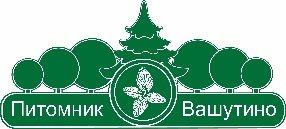 Памятка по покупке и посадке хвойных растений в мультиплатах и Р9.Внимание! Указанные сведения носят рекомендательный характер и могут изменяться, в зависимости от климатических условий Вашего региона.Заказать индивидуальную консультацию агрономов Питомника Вашутино по работе с черенками – можно у персонального менеджера. Услуга платная.Добрый день, уважаемые Покупатели! Питомник Вашутино является ведущим производителем хвойных растений в мультиплатах и контейнерах Р9.  Наши растения имеют гарантированную сортность, хорошее развитие и запас питательных веществ на значительный период (1-3 месяца) дальнейшего роста. Мультиплаты.Растения  в кассетах (мультиплатах) производятся методом укоренения черенков непосредственно в кассете. Растения имеют хорошо развитую корневую систему. Для создания в будущем хорошей кроны, в зависимости от вида/сорта, черенки проходят обрезку надземной части.  Растения из мультиплат мы реализуем круглогодично. В январе – апреле рекомендуется приобретать такие растения для посадки в контейнеры Р9 или С1 с размещением в зимние и весенние теплицы для интенсивного роста  и реализации в текущий весенний период. В мае эти растения уже можно выносить на открытые контейнерные площадки (в период пасмурной погоды в 3-5 дней).  Транспортировку растений и содержание в теплицах в зимний период необходимо проводить при температуре не ниже 0°.В апреле – августе растения из мультиплат предназначены для посадки в контейнеры Р9 на открытые контейнерные площадки, чтобы в дальнейшем их использовать для перевалки в С3 или для посадки в открытый грунт. В любом случае полученные черенки необходимо 5-7 дней адаптировать в условиях притенки, высаживать или выносить на постоянное место в пасмурную погоду предварительно хорошо пролив.При приобретении растений в мультиплатах в сентябре - октябре рекомендуется отложить посадку растений до весны, сохранять их в плотно составленных в гряды кассетах на открытых площадках до конца октября. В начале ноября  кассеты с черенками необходимо укрыть двойным слоем плотного спанбонда предварительно положив, между черенками и укрывным материалом, некоторое количество пустых горшков или другого материала для обеспечения небольшой воздушной прослойки. С боков укрывной материал плотно прижать к земле. Снимать укрытие необходимо в начале апреля в период пасмурной погоды.  Также можно  хранить без укрытия в необогреваемых теплицах, при температуре не ниже - 10° и не выше +3°. При этом необходимо периодически контролировать влажность субстрата и при подсыхании проводить необильный полив или разбрасывать на черенки небольшой слой снега.   В необогреваемых теплицах также можно проводить и перевалку растений из мультиплат в Р9 практически в любое время в течение осени и зимнего периода, главное исключить переувлажнение и полное высыхание субстрата.Р9. Хвойные растения в Р9 предназначены для посадки в контейнеры С3 и в открытый грунт. Агротехнические сроки посадки такие же, как для растений из мультиплат. Период посадки растений в открытый грунт и перевалки в большие контейнеры  может быть продлен до конца сентября (в зависимости от местных погодных условий), так как у растений в Р9 корневая система более сильная и хорошо развита, что позволяет растению быстро укорениться до наступления холодов - корневая система продолжает развиваться при температуре почвы не ниже 0°.Транспортировка.Обращаем внимание на правильность транспортировки растений! Оптимальными сроками для перевозки являются весна, осень и нежаркие периоды летом до +25°. Летом в периоды интенсивной жары транспортировка не рекомендуется, либо транспорт должен быть оборудован кондиционером поддерживающим температурный режим +15°…+18°. В зимний период возможна транспортировка заранее заказанных и адаптированных растений из условий зимнего хранения при температуре воздуха до - 5°. Если же растения будут отгружаться по срочным заказам из теплых теплиц, то транспортировка возможна при температуре не ниже +7°…+8°.Желаем успехов, спасибо за сотрудничество!info@fittonia.ru                                                   +7(495)532-32-74                                 http://fittonia.ru